Please use this form to set out your expression of interest (EOI) to bid for a property on the Register of Assets of Community Value. The form is split into two sections to enable you to give details about: (a) who you are and (b) the asset you are interested in bidding for. This information will then be passed onto the asset owner providing it meets the necessary criteria. Please submit your completed EOI to the following address:Section 1 	ABOUT YOUSection 2 	ABOUT THE PROPERTY TO BE BID FORGUIDANCE NOTESThese guidance notes are provided to help you complete your Community Right to Bid ‘Expression of Interest’ (EOI) form. The guidance is set out question-by-question for ease of use.Section 1	ABOUT YOUSection 2 	ABOUT THE ASSET YOU WANT TO BID FORCommunity Right to BidEXPRESSION OF INTEREST FORM             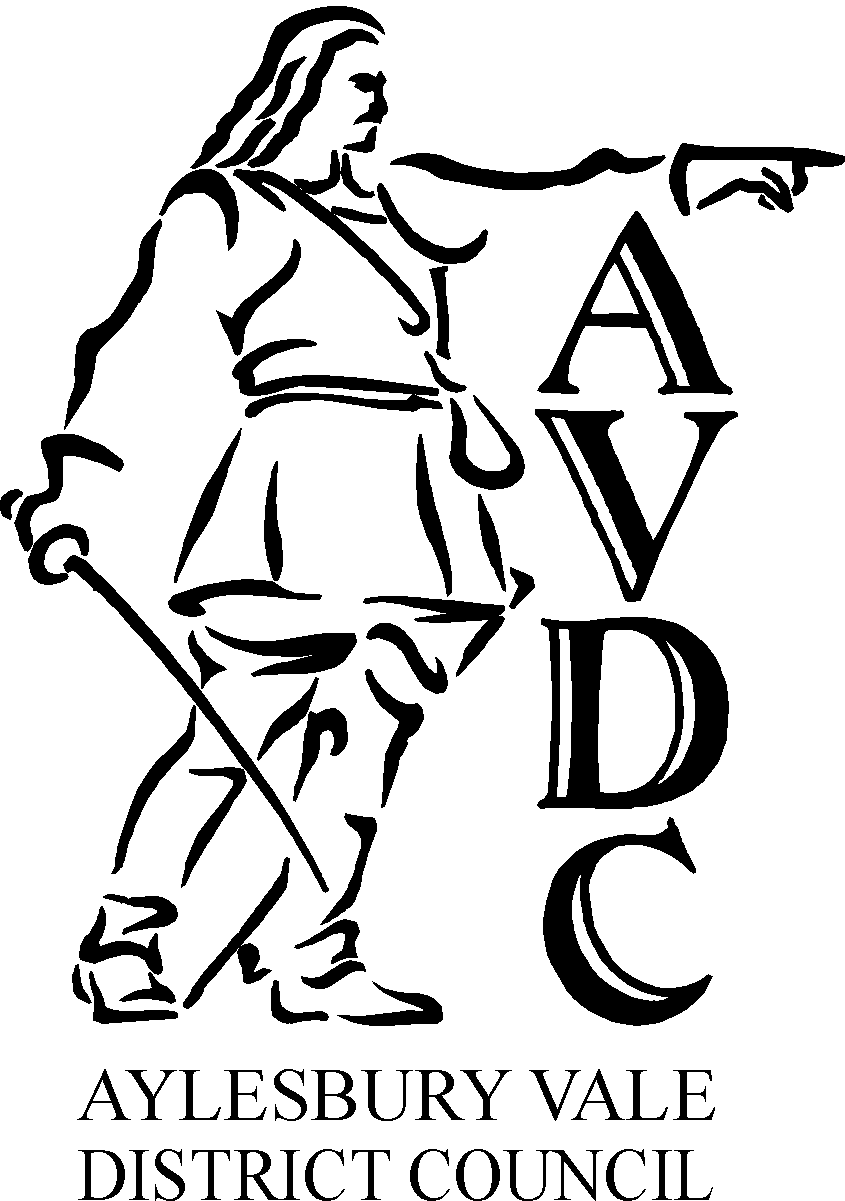 Community Right to BidLegal and Estates ServicesAylesbury Vale District CouncilThe GatewayGatehouse RoadAylesbury, BucksHP19 8FFor alternatively email it to:righttobid@aylesburyvaledc.gov.ukQ1     Name and address of your organisationQ1     Name and address of your organisationOrganisation name:Address and postcode:Registration number (if you are a charity or social enterprise)Q2    Please specify which of the following categories your organisation relates to         (tick all that apply)Q2    Please specify which of the following categories your organisation relates to         (tick all that apply)Category Tick Parish/Town CouncilIndustrial & Provident Society which does not distribute any surplus it makes to its membersCompany Limited by Guarantee which does not distribute any surplus it makes to its membersCommunity Interest Company which satisfies the requirements of Part 2 of the Companies (Audit, Investigations and Community Enterprise) Act 2004CharityQ3    Please specify your organisation’s “local connection” to the land (see guidance notes)Q4    Who should we contact to discuss this EOI?   Q4    Who should we contact to discuss this EOI?   Name:Address and postcode:(if different from Q1)Telephone number Mobile numberEmail addressQ5    Which asset do you wish to bid for?   Q5    Which asset do you wish to bid for?   Name of property:Address and postcode:In signing this expression of interest my organisation is aware that the owner of the asset is not obliged to accept any bid that we submit.Signed: . . . . . . . . . . . . . . . . . . . . . . . . . . . . . . . . . . . . . . . . . . . . . . . . . . . . . . . . . . . . . . . . .Print Name: . . . . . . . . . . . . . . . . . . . . . . . . . . . . . . . . . . . . . . . . . . . . . . . . . . . . . . . . . . . . . Position in Organisation: . . . . . . . . . . . . . . . . . . . . . . . . . . . . . . . . . . . . . . . . . . . . . . . . . . Date: . . . . . . . . . . . . . . . . . . . . . . . . . . . . . . . . . . . . . . . . . . . . . . . . . . . . . . . . . . . . . . . . . . .Q1     You or your organisationEnter the name and address of your organisation in this section.  If your organisation has a regional or national address, please provide details of the address where the challenge will be dealt with.If you are a charitable organisation you must provide your charity number.Q2     Type of organisationIn order to be able to submit an expression of interest we must be sure that you or your organisation meets the requirements of the Community Right to Bid. We therefore need you to let us know which of the accepted categories your organisation fits in to – please tick all boxes that apply.Parish/Town Council if the land falls within the council’s areaIndustrial & Provident Society (which does not distribute any surplus it makes to its members Company Limited by Guarantee which does not distribute any surplus it makes to its members) and has a local connection with the areaCommunity Interest Company (which satisfies the requirements of Part 2 of the Companies [Audit, Investigations and Community Enterprise] Act 2004) and has a local connection with the areaCharity which has a local connection with the areaQ3    Please specify your organisation’s “local connection” to the landA body other than a Parish Council is said to have a local connection with land if the body’s activities are wholly or partly concerned:With AVDC’s area, orWith a neighbouring authority’s areaOr any surplus/profit the body makes is wholly or partly applied:For the benefit of AVDC’s area, orFor the benefit of a neighbouring authority’s areaQ4    Who to contact about the EOILine 1: Please provide the name of the person who is authorised to submit and discuss the EOI form and if successful is able to discuss the expression itselfLine 2: Please provide the address for any correspondence relating to the submission to be sent. This only need to be completed if the address is different from the one entered in Q1.Line 3: Please provide the telephone number of the person quoted in line 1. Line 4: Please provide the mobile phone number for the person quoted in line 1.Line 5: Please provide the e-mail address of the person quoted in Line 1. Q5   Details of the assetPlease provide us with details of the asset which you would like to bid for. It is important that you are as clear as possible as to which asset you are expressing an interest in.It is particularly important that this question is completed as correctly and accurately as possible as this could delay or invalidate your expression. 